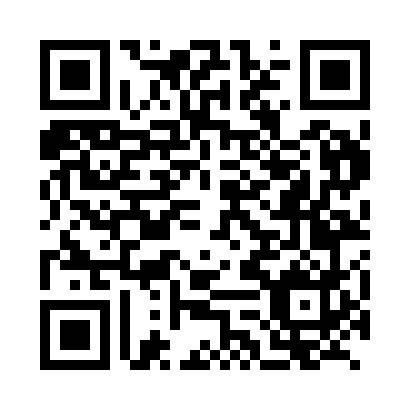 Prayer times for Zvirce, SloveniaMon 1 Jul 2024 - Wed 31 Jul 2024High Latitude Method: Angle Based RulePrayer Calculation Method: Muslim World LeagueAsar Calculation Method: HanafiPrayer times provided by https://www.salahtimes.comDateDayFajrSunriseDhuhrAsrMaghribIsha1Mon2:455:151:056:288:5411:162Tue2:455:161:056:288:5411:163Wed2:455:161:056:288:5411:164Thu2:465:171:056:288:5311:155Fri2:465:181:056:288:5311:146Sat2:475:181:066:288:5311:137Sun2:475:191:066:288:5211:128Mon2:475:201:066:288:5211:119Tue2:495:211:066:278:5111:0910Wed2:515:211:066:278:5111:0811Thu2:535:221:066:278:5011:0712Fri2:555:231:066:278:4911:0513Sat2:565:241:076:268:4911:0414Sun2:585:251:076:268:4811:0215Mon3:005:261:076:268:4711:0116Tue3:025:271:076:258:4610:5917Wed3:045:281:076:258:4610:5718Thu3:065:291:076:248:4510:5619Fri3:085:301:076:248:4410:5420Sat3:105:311:076:238:4310:5221Sun3:125:321:076:238:4210:5022Mon3:145:331:076:228:4110:4823Tue3:175:341:076:228:4010:4624Wed3:195:351:076:218:3910:4425Thu3:215:361:076:218:3810:4326Fri3:235:371:076:208:3710:4127Sat3:255:381:076:198:3510:3928Sun3:275:401:076:188:3410:3729Mon3:295:411:076:188:3310:3430Tue3:315:421:076:178:3210:3231Wed3:335:431:076:168:3110:30